Manual de Desistimiento1.- Entrar en “Mis Gestiones”a) A través de la página web de la Agencia	www.elankidetza.euskadi.eus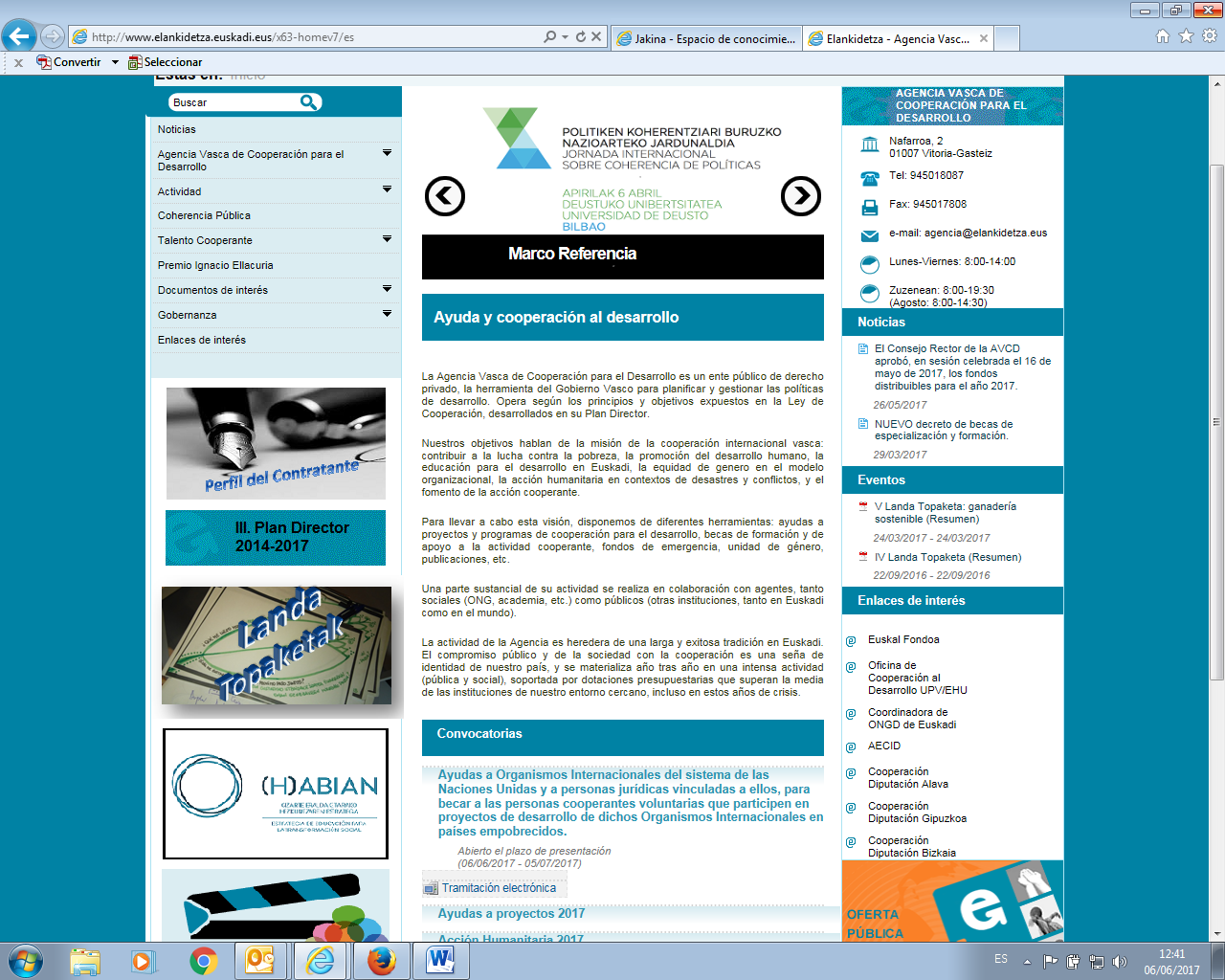 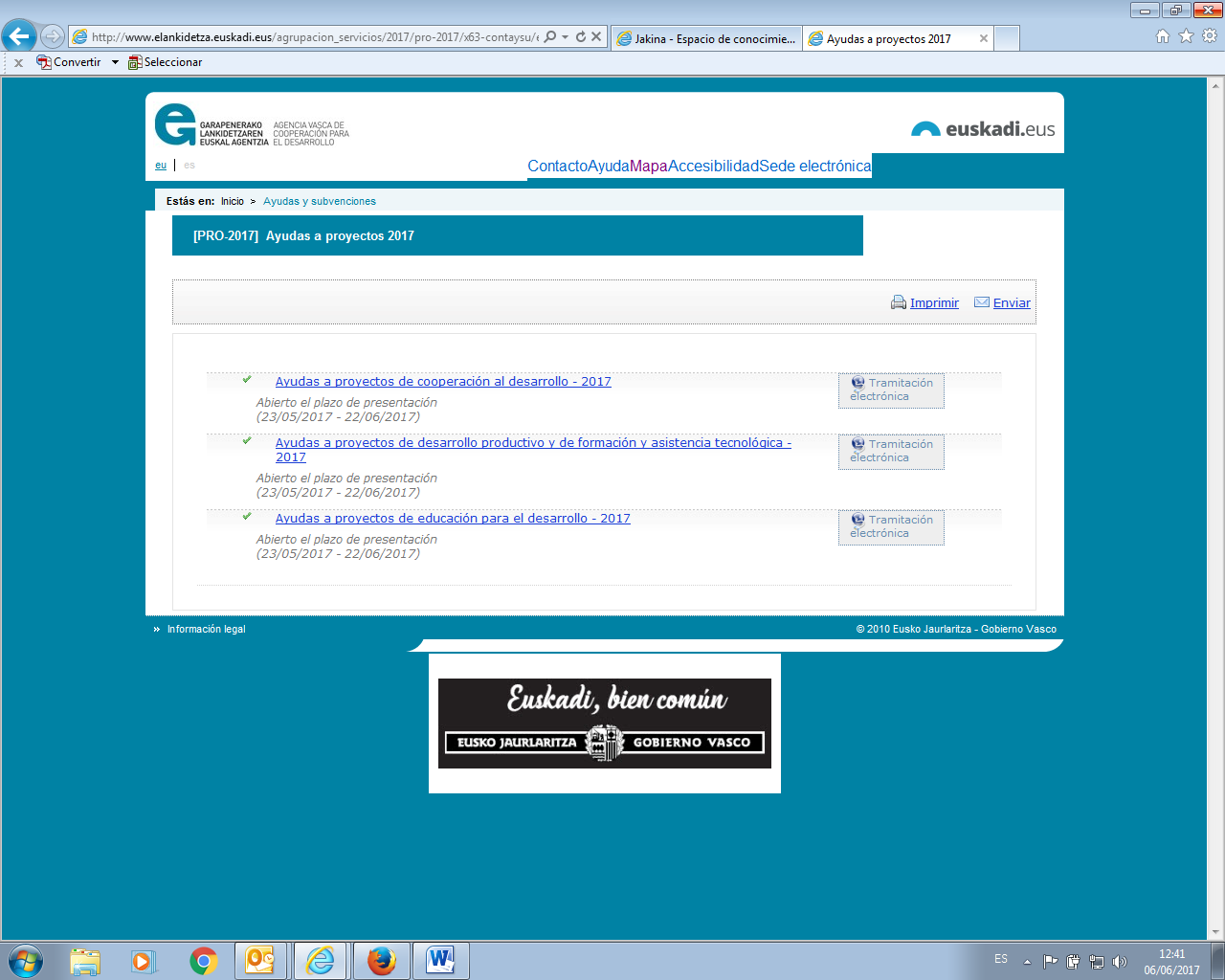 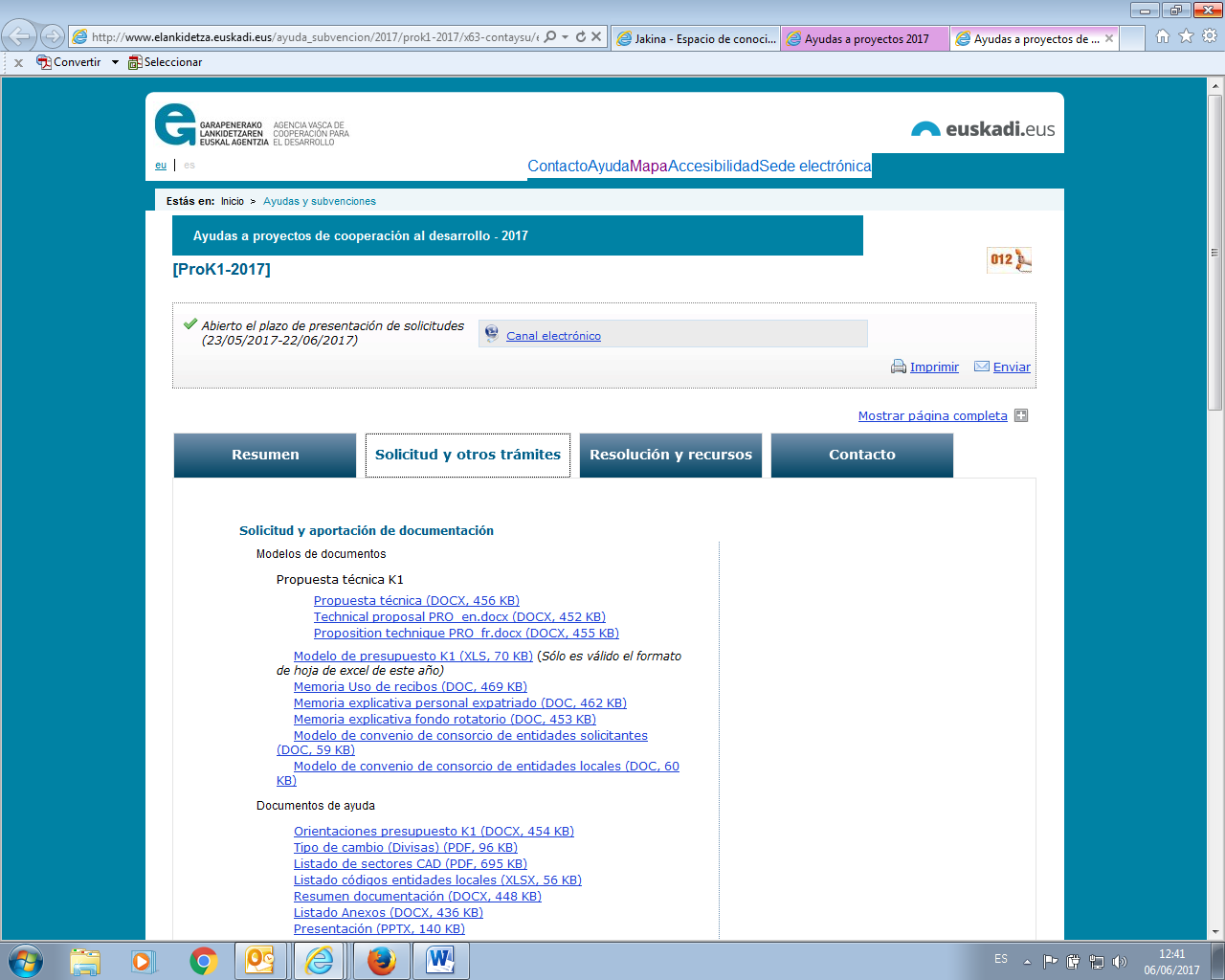 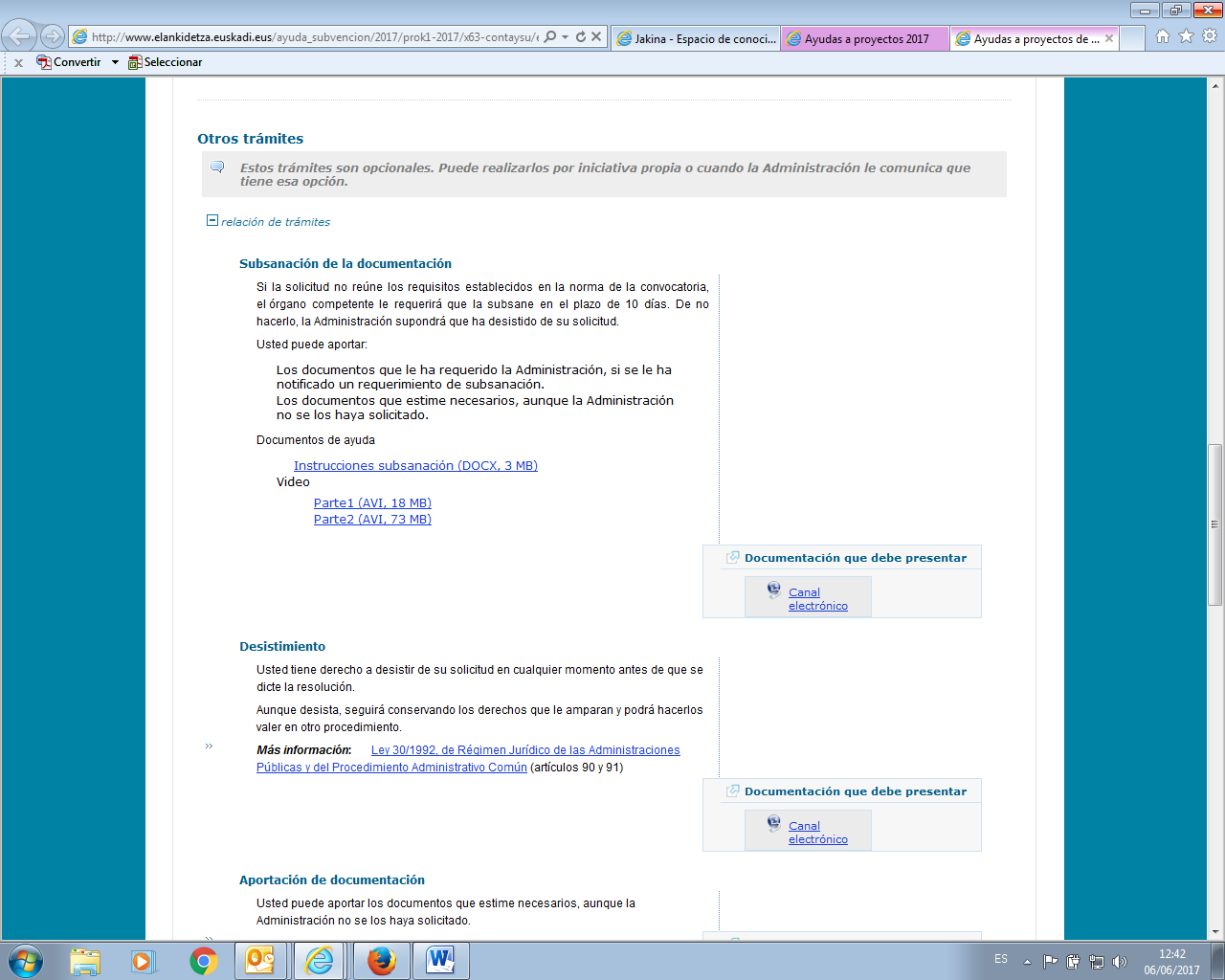 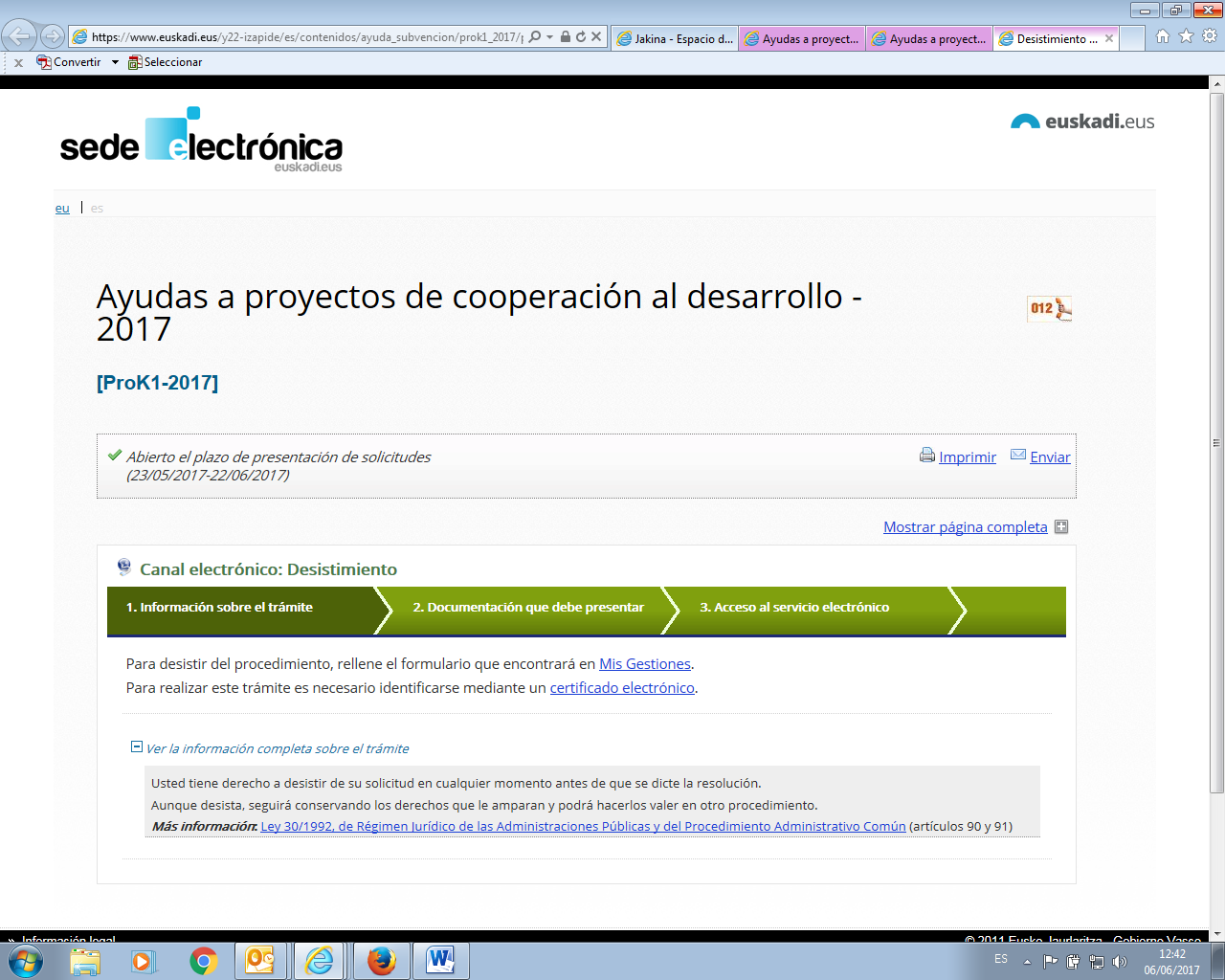 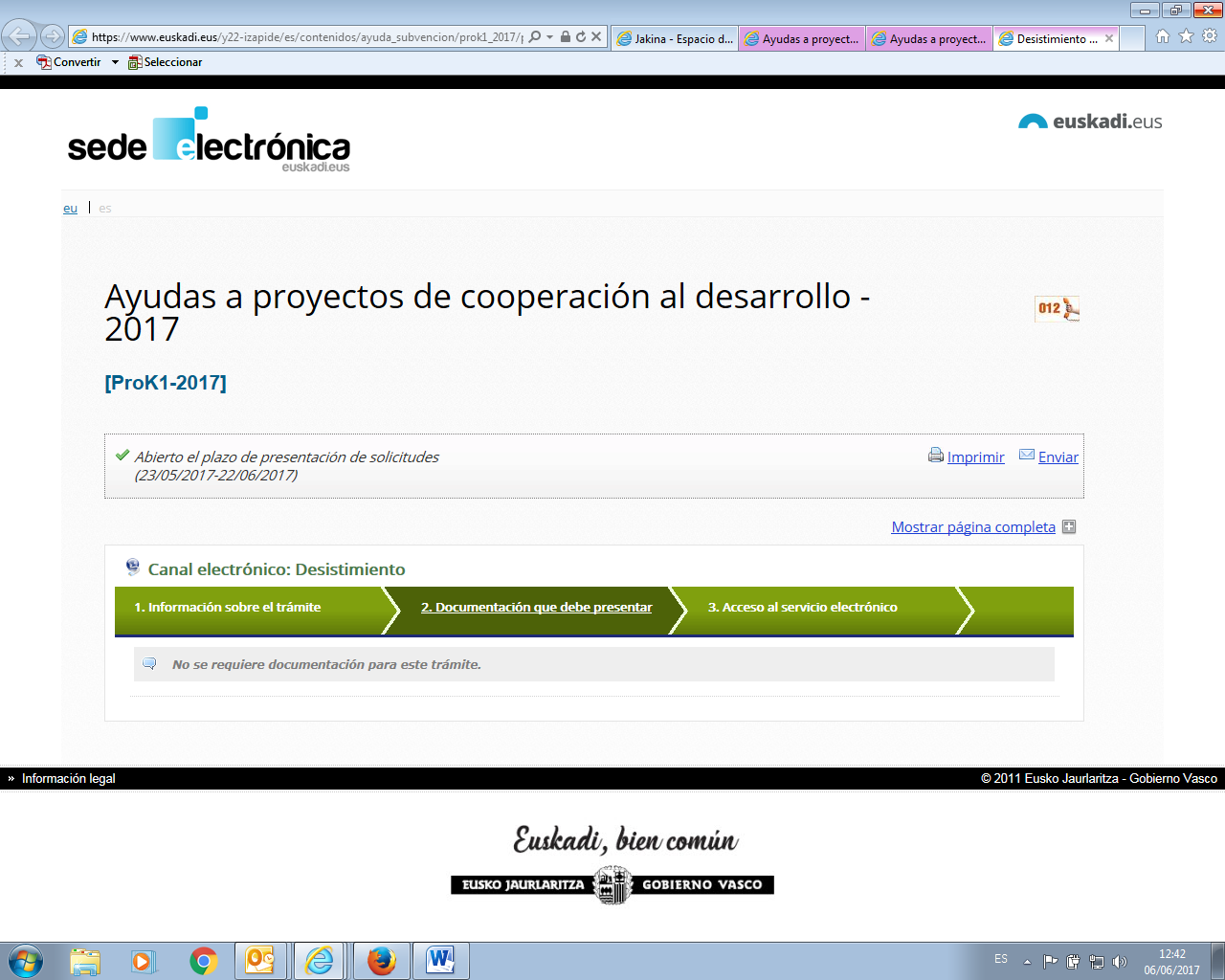 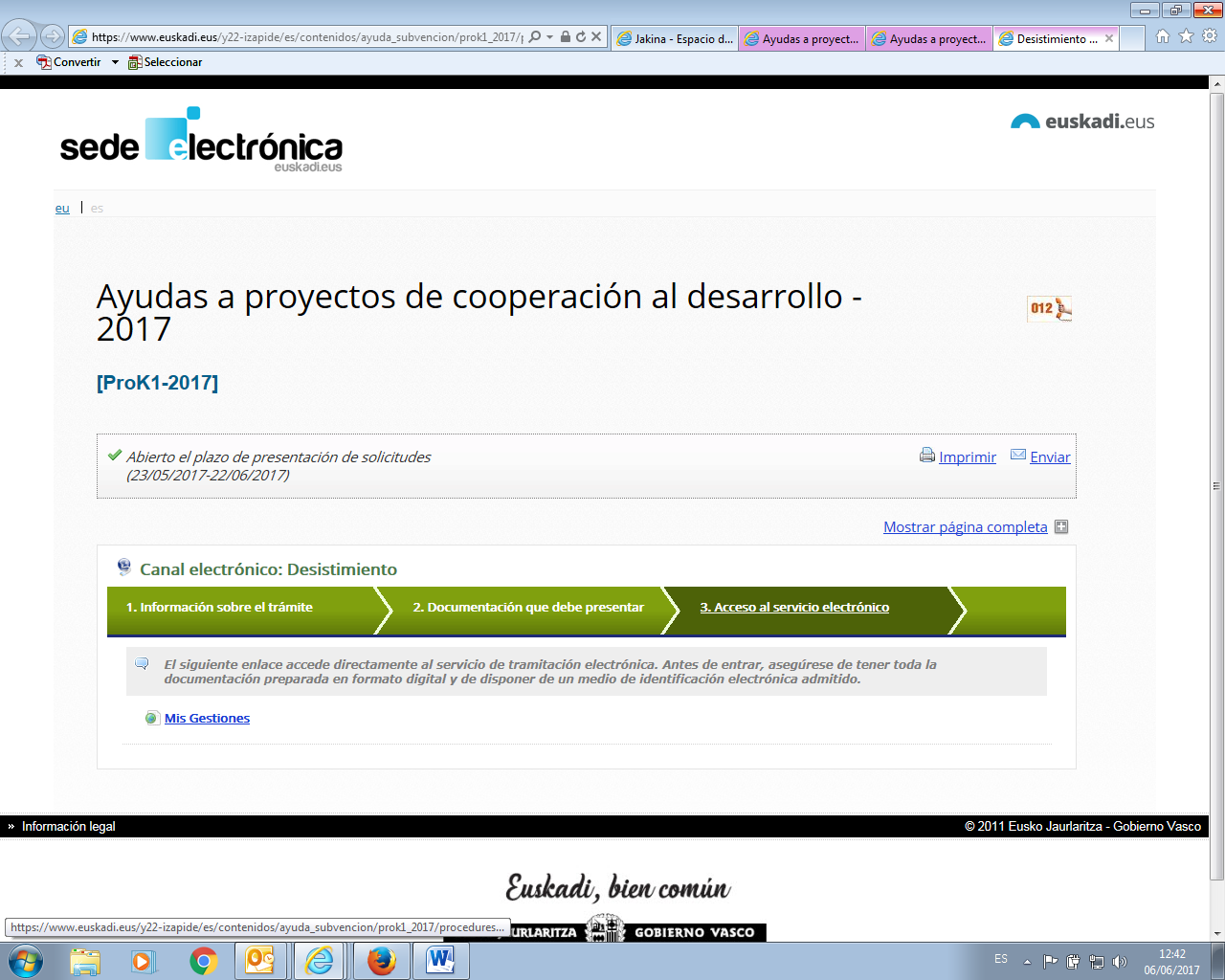 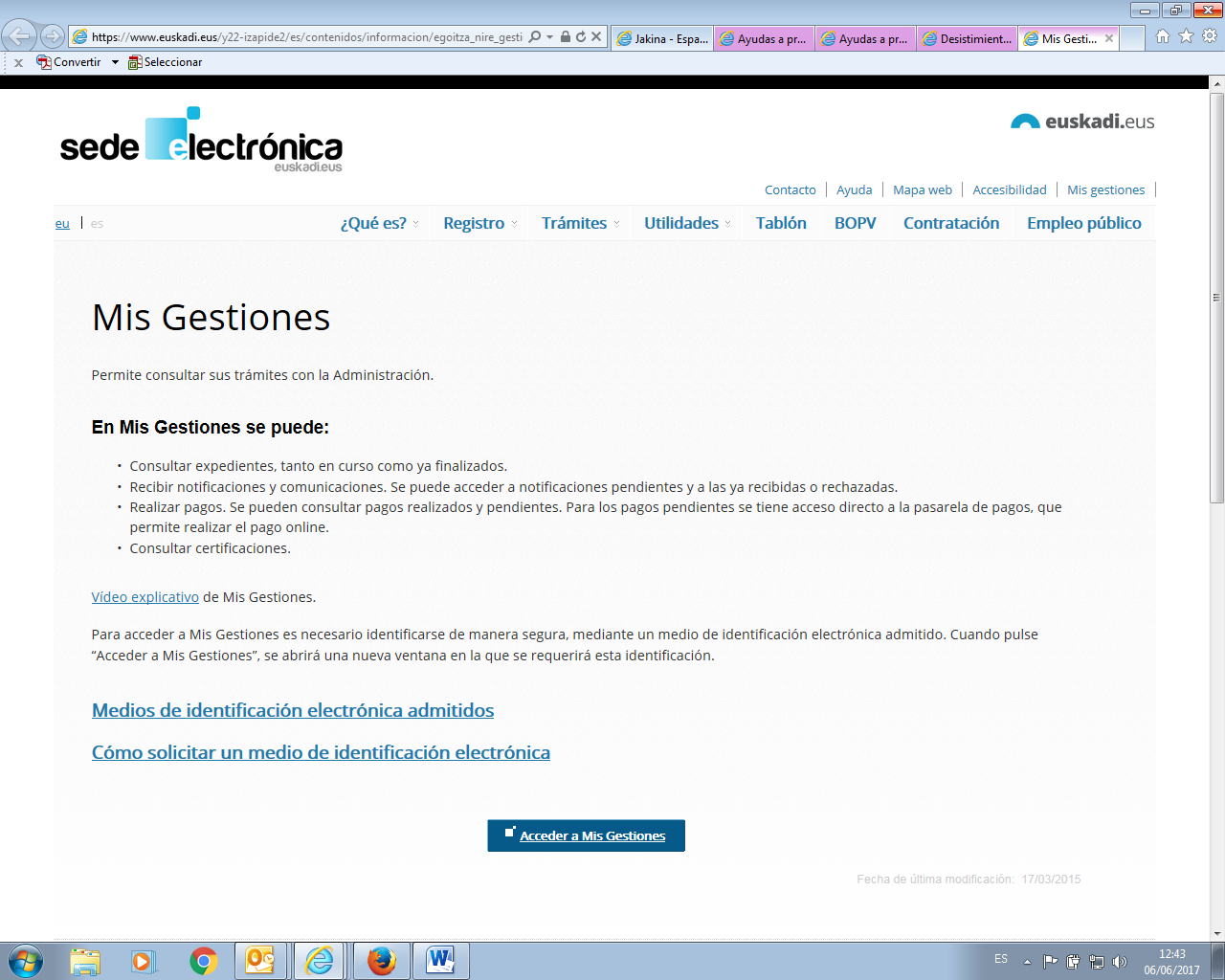 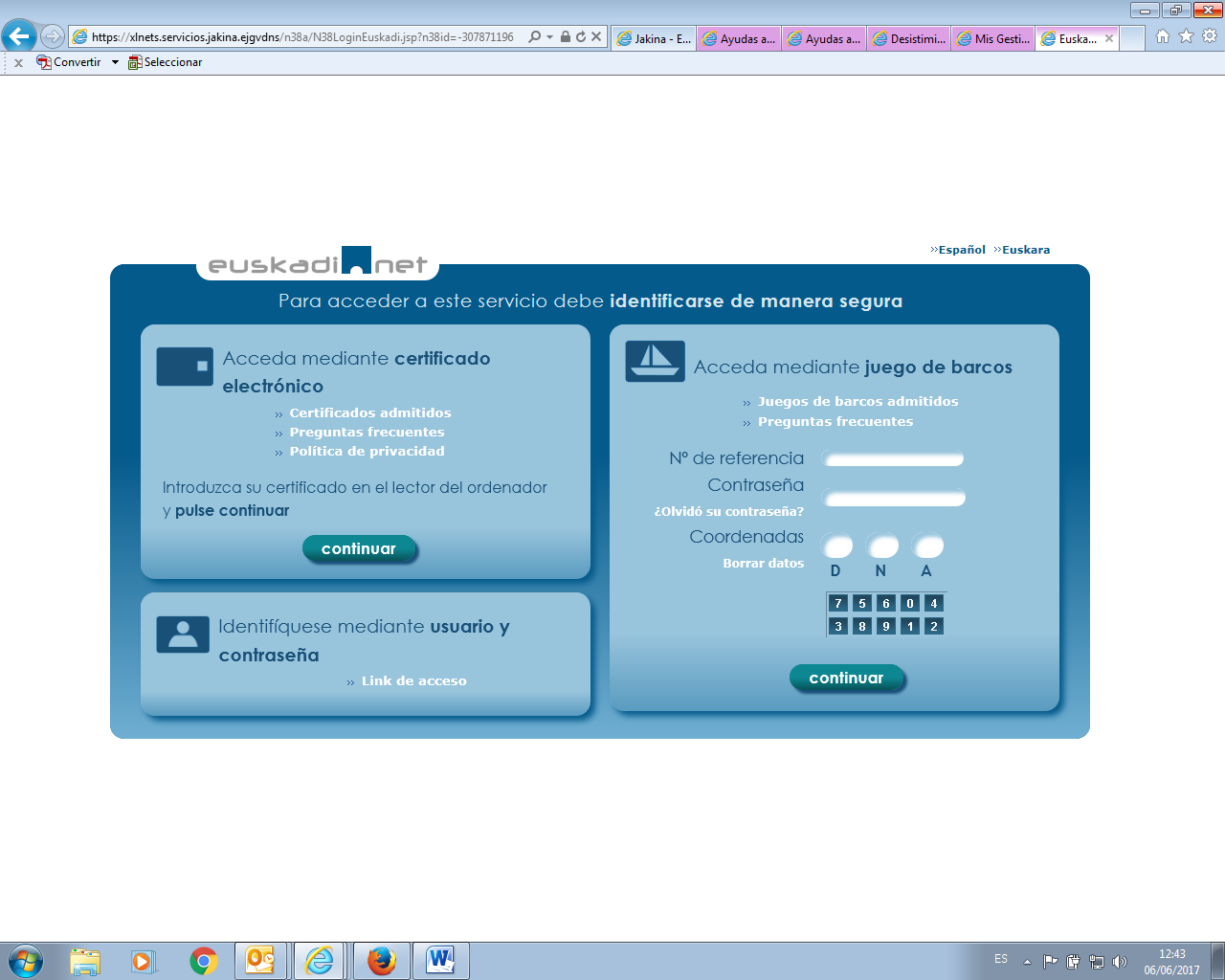 b) A través de la sede electrónica del Gobierno Vasco http://www.euskadi.eus/inicio/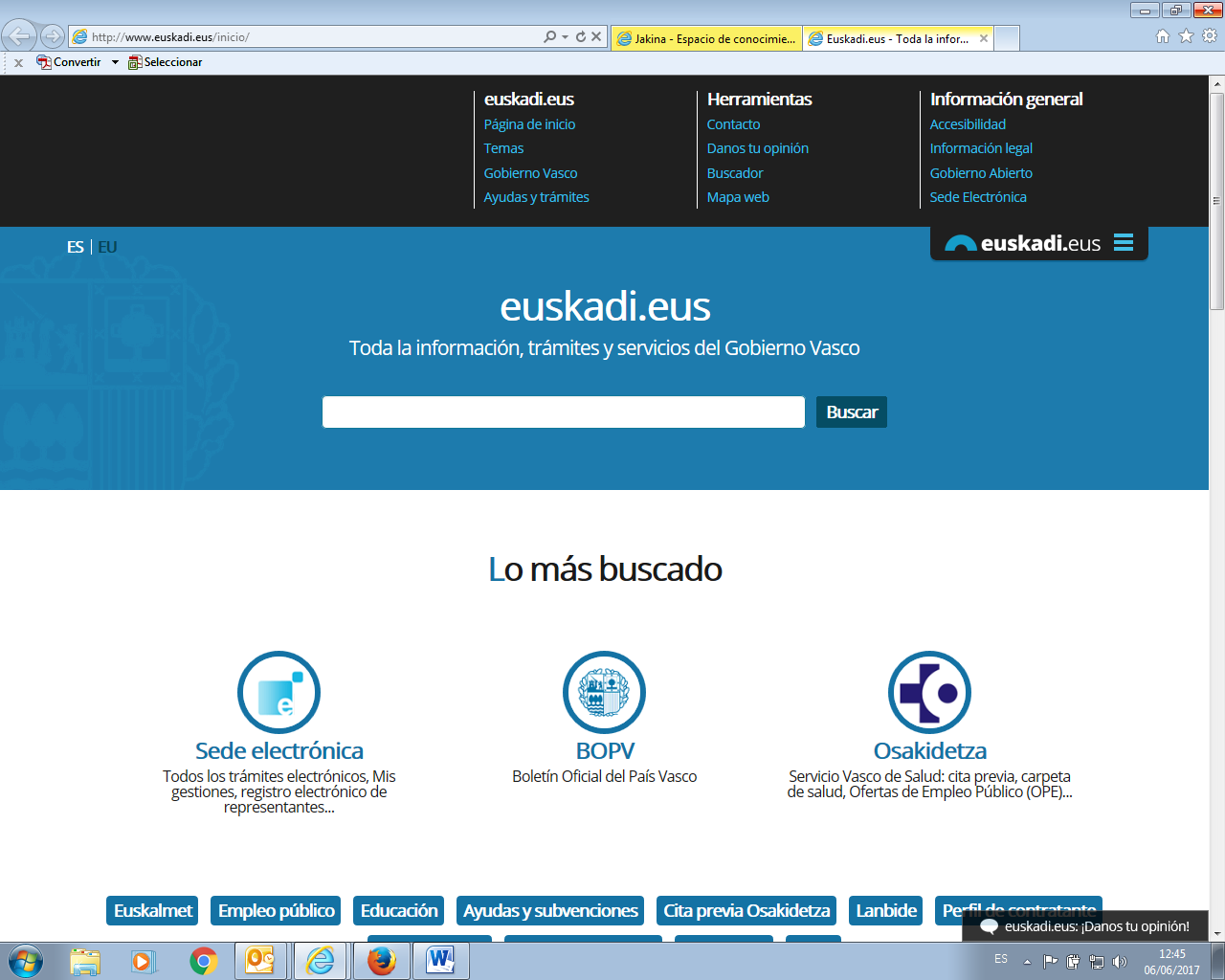 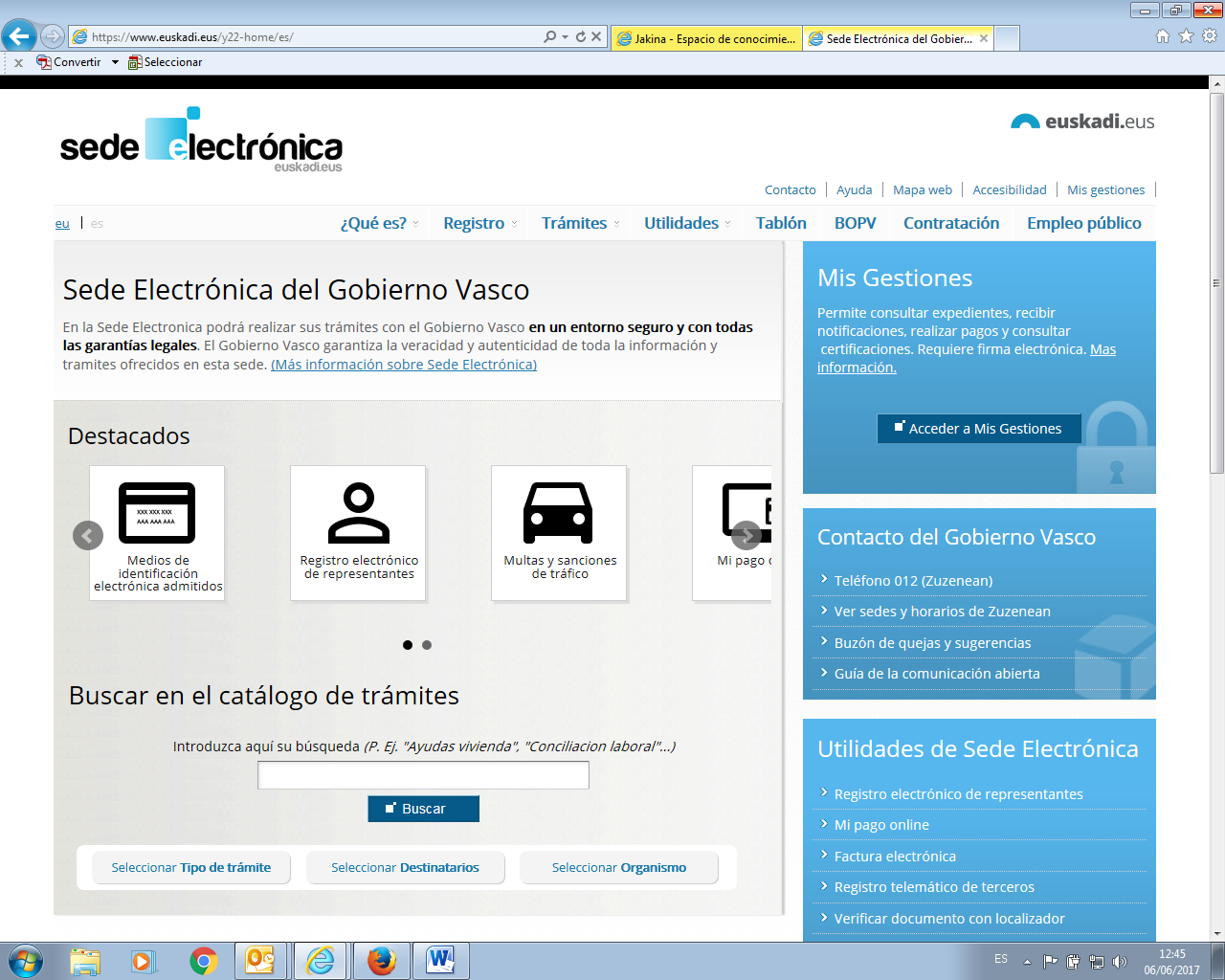 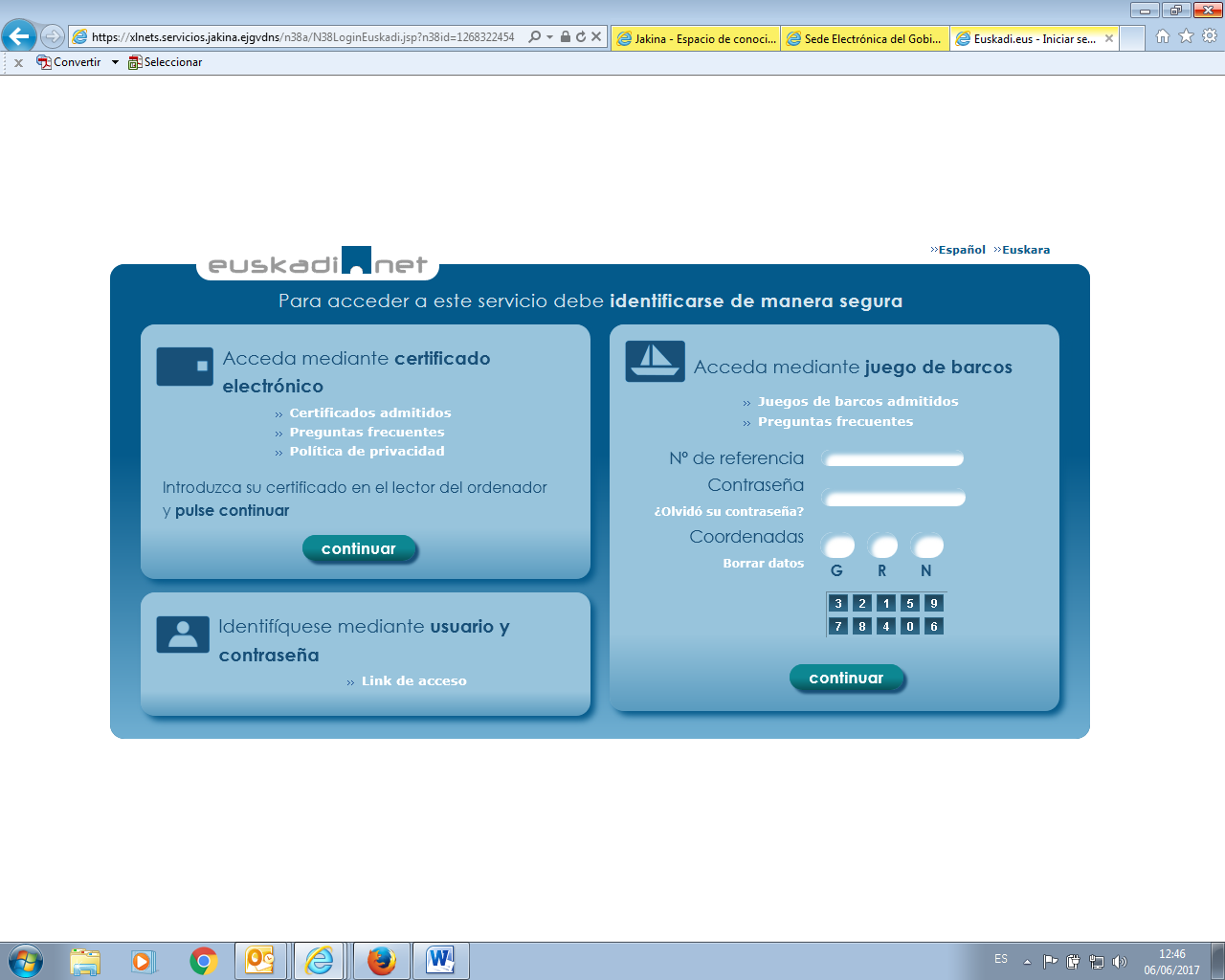 2.- Una vez que entramos en “Mis Gestiones” hay que acceder al expediente en concreto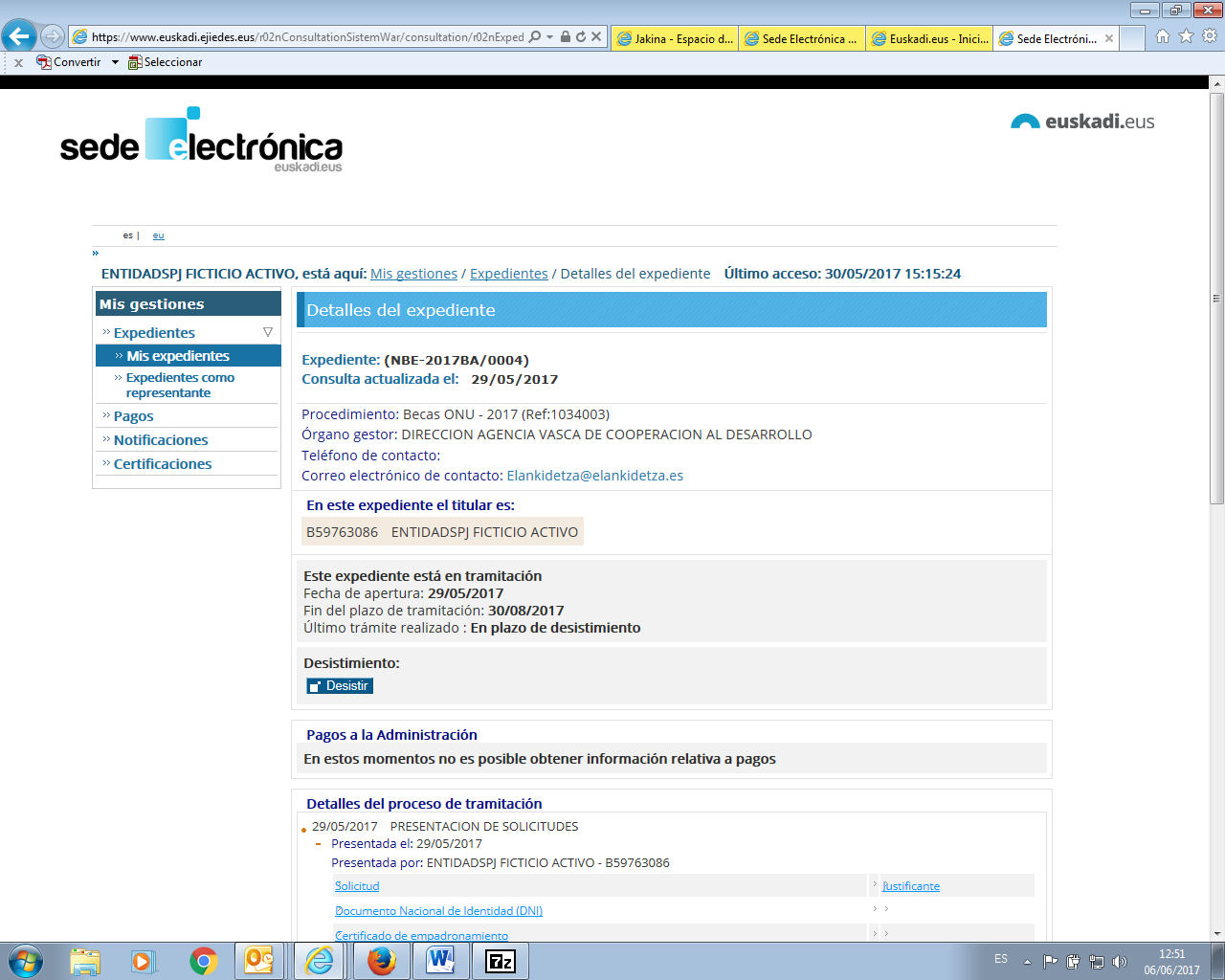 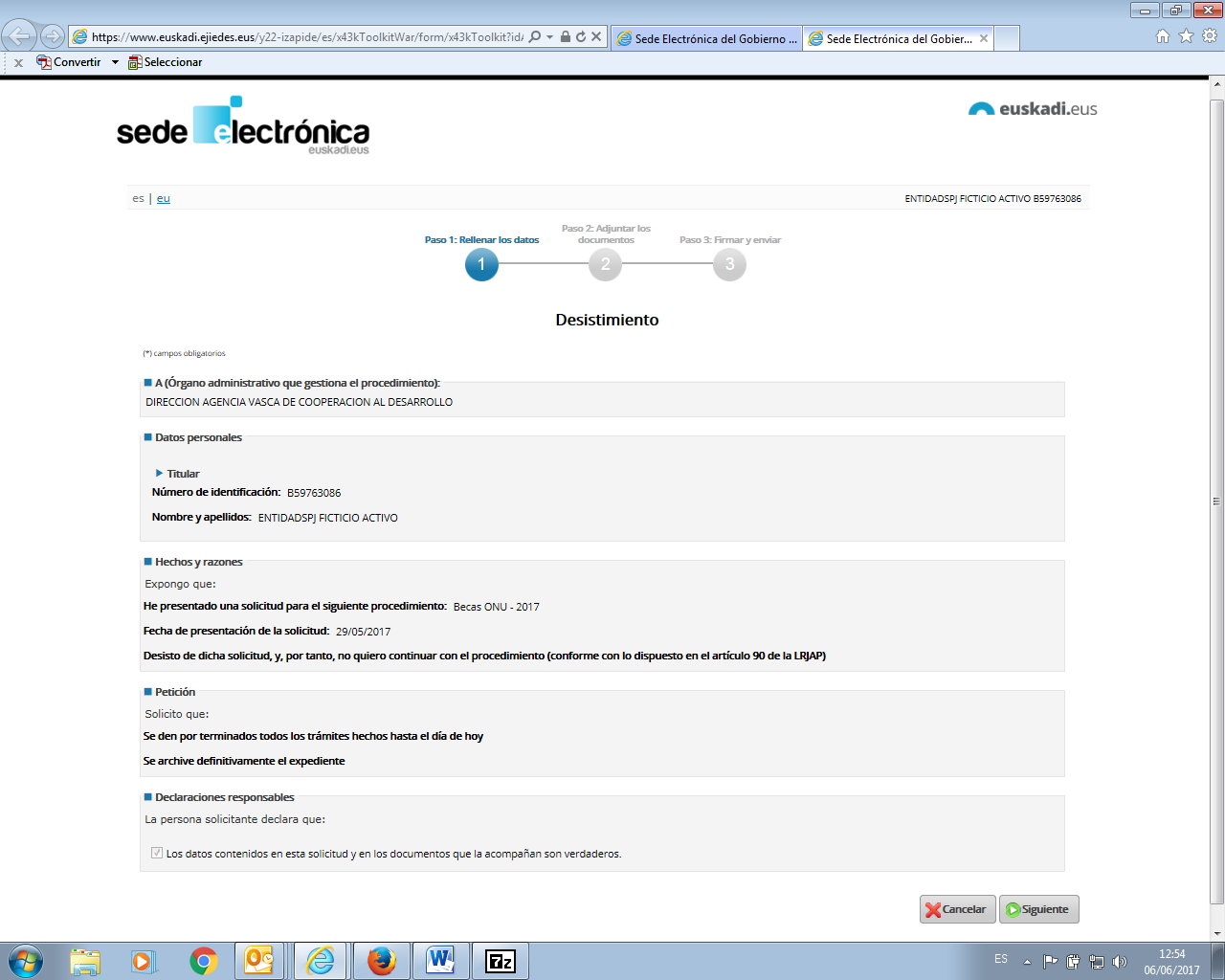 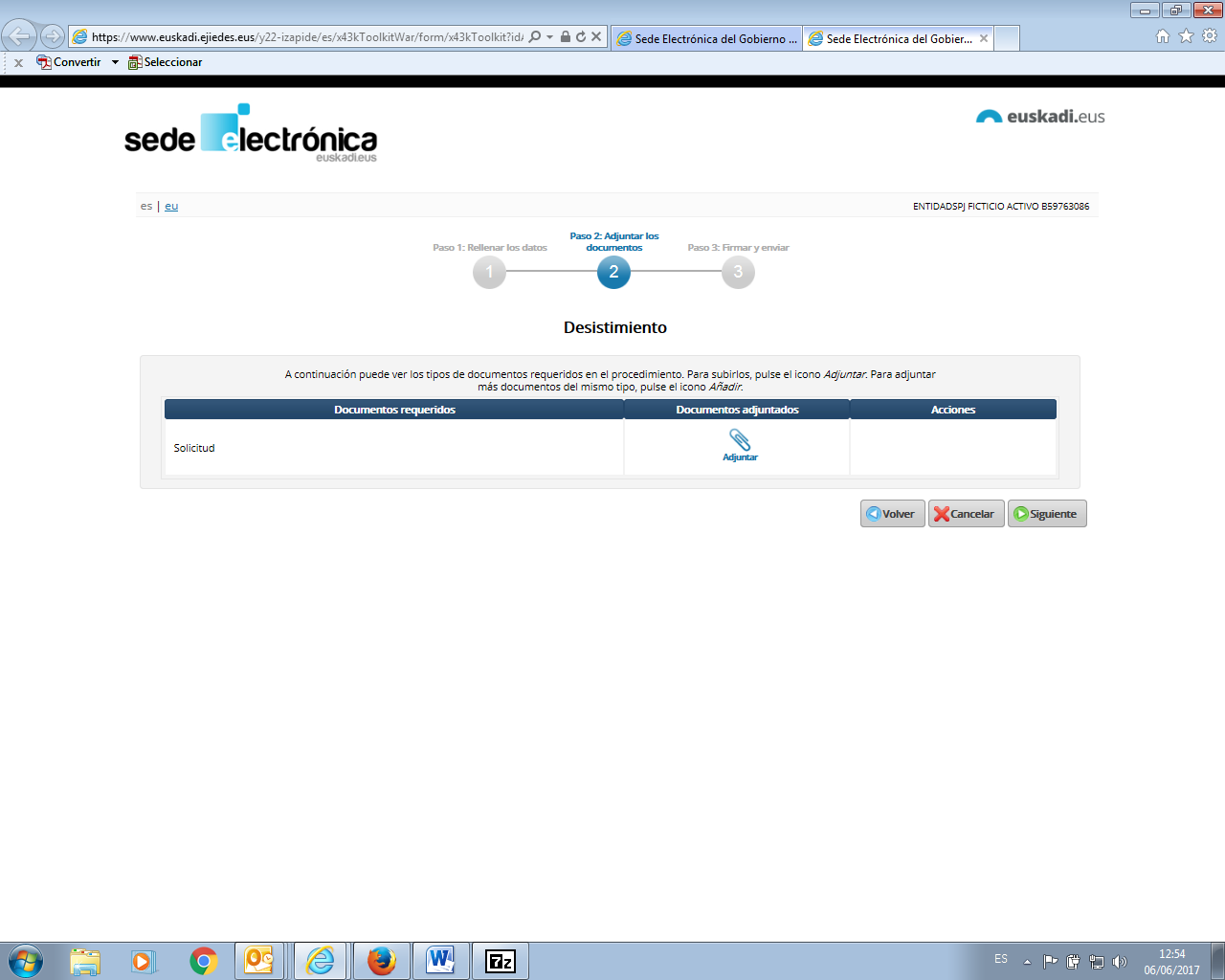 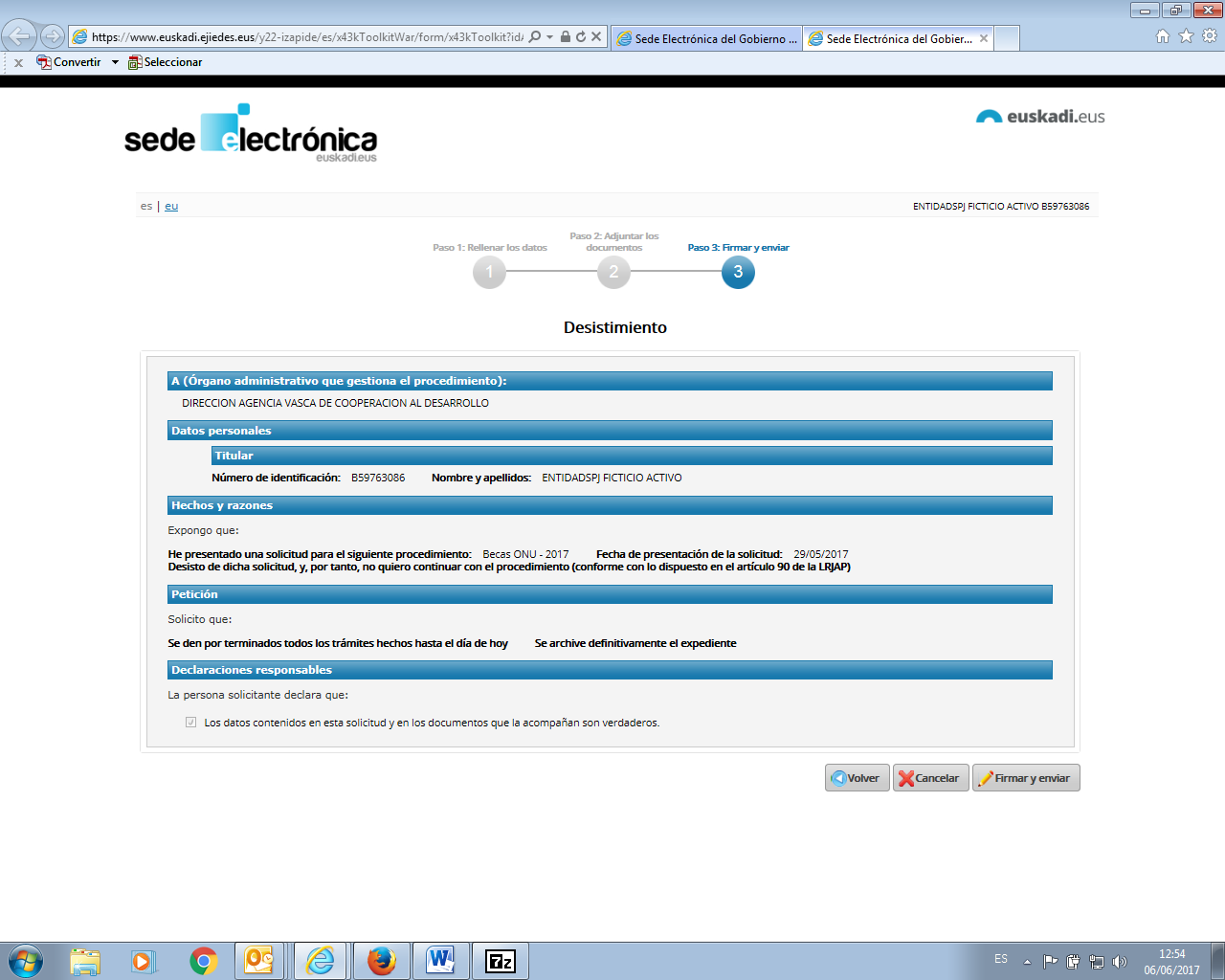 